Тема 4. Фінансові послуги на грошовому ринкуСтруктура, сутність і інструменти грошового ринку.Фінансові послуги на міжбанківському ринку.Особливості залучення ресурсів на міжбанківському ринку.Структура, сутність і інструменти грошового ринку.Грошовий ринок - це частина ринку позичкових капіталів, де здійснюються переважно короткострокові (від одного дня до одного року) депозитно-позикові операції, що обслуговують рух оборотного капіталу фірм, короткострокових ресурсів банків, установ, держави і приватних осіб.Класичними операціями грошового ринку є операції з міжбанківського кредитування, з обліку комерційних векселів, операції на вторинному ринку з короткостроковими державними зобов'язаннями, короткострокові вклади фінансово-кредитних інституцій у комерційних банках та кредити банків цим інституціям, валютні операції тощо. З погляду системного підходу фінансові послуги на грошовому ринку, як компоненти системи ринку фінансових послуг, поєднують три основні складові: послуги на обліковому, міжбанківському і валютному ринках (рис. 4.1).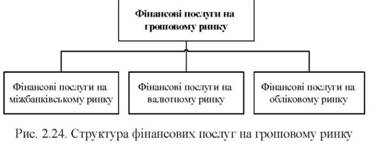 Ці три складові виконують такі головні функції:- об'єднання дрібних заощаджень населення держави, приватного бізнесу, закордонних інвесторів і створення потужних грошових фондів;- трансформація цих коштів у позиковий капітал, що забезпечує зовнішні джерела фінансування корпоративного бізнесу;- спрямування частини коштів на міжбанківський ринок, що забезпечує стійкість кредитної системи, а також процес розширеного відтворення через видачу позик;- надання позик державним органам для вирішення невідкладних завдань, покриття дефіциту бюджету.Міжбанківський ринок - це частина грошового ринку, де тимчасово вільні грошові ресурси кредитних інститутів залучаються і розміщуються банками між собою переважно у формі короткострокових міжбанківських депозитів зі строком 1, 3, 6 місяців, граничні строки - від одного дня до двох років.Валютний ринок - це сукупність економічних та організаційних форм, що пов'язані з купівлею або продажем валют різних країн. До складу валютного ринку як системи можна віднести підсистеми валютного механізму (правові норми та інститути, що демонструють їх на національному та міжнародному ринках) і валютних відносин (зв'язки, в які вступають фізичні та юридичні особи з метою здійснення міжнародних розрахунків, кредитних та інших грошових операцій).Головне місце на грошовому ринку посідає банківська система, де реалізуються основні види послуг, пов'язані зі здійсненням переважно короткострокових депозитно-позикових операцій.Функціональна роль банків на грошовому ринку розкривається через види фінансових послуг, що їх вони надають (рис. 4.2). Більшість із цих послуг стосується саме грошового ринку, і це визначається його природою.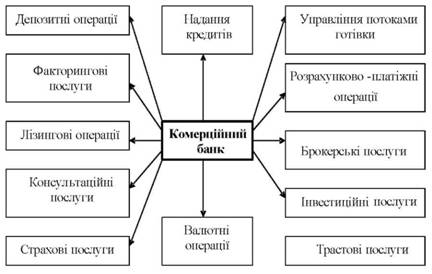 Рис. 4.2. Основні види фінансових послуг комерційних банківКрім банків на грошовому ринку активно працюють інші фінансово-кредитні установи, які використовують такі інструменти, як векселі, депозитні сертифікати, банківські акцепти та інші високоліквідні короткострокові інструменти.На грошовому ринку вирізняють такі види відсотків: обліковий, міжбанківський, облігаційний, депозитний та ін. Особливу роль у системі ціноутворення на грошовому ринку має облікова ставка Національного банку України. Це - виражена у відсотках плата, що береться Національним банком України за рефінансування комерційних банків шляхом купівлі векселів до настання терміну платежу за ними та утримується з номінальної суми векселя. Вона найнижча серед ставок рефінансування і є орієнтиром цін на гроші.Збільшуючи рівень облікової ставки, НБУ досягає таких регулятивних результатів:- стримує попит комерційних банків на свої позички, гальмує зростання надлишкових їх резервів та банківського кредитування економічних суб'єктів, стримує мультиплікацію депозитів і зростання пропонування грошей;- сигналізує економічним суб'єктам про свій намір зробити гроші "більш дорогими", що саме по собі спонукає економічних суб'єктів до більш обережної поведінки і зумовлює падіння ринкової кон'юнктури.Зниження центральним банком облікової ставки має протилежні наслідки - збільшує попит комерційних банків на позички та їх надлишкові резерви, що спричиняє зростання пропонування грошей.При визначенні рівня облікової ставки Національний банк України орієнтується на такі фактори: обсяг грошової маси в обігу та швидкість обороту грошей; структура кредитної емісії Національного банку; відсоткові ставки комерційних банків за кредитами та депозитами; структура залучених коштів комерційними банками; валютний курс національної грошової одиниці; девальваційні очікування в економіці; дохідність за операціями з цінними паперами на відкритому ринку та ін.Депозитний відсоток - норма доходу, яку виплачують банки своїм клієнтам за їхніми депозитами.Облігаційний відсоток - норма доходу, установлена за цінними паперами. Він має забезпечити заінтересованість інвесторів у вкладанні грошей у цінні папери. Цей відсоток повинен мати вишу ставку, ніж відсоток за банківськими депозитами, оскільки останні більш ліквідні, ніж цінні папери.Позиковий відсоток - норма доходу, яку стягує банк із позичальників за користування позиченими коштами. Ставки позикового відсотка мають бути вищими за ставки депозитного відсотка, оскільки за рахунок цієї різниці в ставках банки одержують дохід (маржу) і формують свій прибуток.Кон'юнктура грошового ринку залежить у першу чергу від таких факторів, як циклічні зміни в економіці, темпи інфляції та особливості національної кредитно-грошової політики.Грошово-кредитна політика - це сукупність взаємозв'язаних, скоординованих на досягнення заздалегідь визначених суспільних цілей, заходів щодо регулювання грошового обігу, які здійснює держава через свій центральний банк. Основними стратегічними цілями грошово-кредитної політики є загальноекономічні цілі держави: економічне зростання, забезпечення високої зайнятості, стабілізація цін, збалансування платіжного балансу.Основними інструментами грошово-кредитної політики, які застосовує НБУ, є операції відкритого ринку, регулювання норми обов'язкового резервування, процентна політика, рефінансування комерційних банків, регулювання курсу національної валюти. Вибір того чи іншого інструменту визначається залежно від конкретного стану ситуації на грошовому ринку.Попит на гроші зменшується зі збільшенням відсотка. Чим більший відсоток, тим розумніше зберігати гроші у вигляді коштів, що приносять прибуток. Зі зниженням відсоткової ставки попит на грошову масу зростає.Усі складові грошового ринку (міжбанківський, валютний та обліковий) виконують такі схожі функції:1) об'єднання дрібних заощаджень населення, держави, приватного бізнесу, іноземних інвесторів і створення потужних грошових фондів;2) трансформація нагромаджених коштів у позиковий капітал, що забезпечує зовнішні джерела фінансування підприємств;3) спрямування частини засобів на міжбанківський ринок, що забезпечує стійкість кредитної системи, а також процес розширеного відтворення через видачу опосередкованих позик за схемами: центральний банк - комерційний банк; комерційний банк - комерційний банк; комерційний банк - підприємство, населення;4) надання позик державним органам для вирішення невідкладних завдань та на покриття дефіциту бюджету.Усі види інструментів грошового ринку можна поділити на такі три групи: позичкові угоди, включаючи депозитні, на підставі яких здійснюються відносини банків з їх клієнтами щодо формування і розміщення кредитних ресурсів; цінні папери, за допомогою яких реалізуються переважно прямі відносини між продавцями і покупцями грошей; валютні цінності, які використовуються у взаємовідносинах між власниками двох різних валют.За своїм характером усі інструменти грошового ринку є певними зобов'язаннями покупців перед продавцями грошей. Залежно від виду зобов'язання їх можна поділити на неборгові і боргові. До неборгових належать зобов'язання з надання права участі в управлінні діяльністю покупця грошей та в його доходах, завдяки чому за продавцем грошей зберігається не тільки право власності на них, а й певною мірою і право розпорядження ними. Такі зобов'язання мають форму акцій. До цієї групи можна віднести також деривативні інструменти, інші функціональні угоди (наприклад страхові).До боргових відносять усі зобов'язання, за якими покупець грошей зобов'язується повернути продавцеві одержану від нього суму і сплатити за нею дохід. Такими зобов'язаннями оформляються операції купівлі-продажу грошей з передачею права розпоряджатися ними на певний строк. Щоб відновити це право за продавцем грошей, потрібно повернути відповідну суму грошей у його розпорядження (готівкою чи перерахуваннями на його поточний рахунок) з одночасним погашенням боргового зобов'язання.Боргові зобов'язання як інструменти грошового ринку, у свою чергу, можна поділити на кілька видів залежно від міри й умов передачі продавцем покупцеві прав розпорядження відповідними сумами грошей:- депозитні зобов 'язання, за якими продавці передають гроші у повне розпорядження покупцям за умови їх повернення (з визначенням чи без визначення його строку) і сплати (чи без сплати) процентного доходу. Такими зобов'язаннями оформляється переважно залучення грошей банками від їх клієнтів. Вони мають форму угод на відкриття поточних та строкових рахунків, угод депозитних та ощадних вкладів (сертифікатів), трастових вкладів тощо;- позичкові зобов 'язання, за якими продавці, передаючи гроші покупцям, вносять певні обмеження в права останніх розпоряджатися цими грошима: визначають, на які цілі вони можуть бути використані, вимагають особливих гарантій їх повернення, визначають ступінь ефективності (окупності) витрат чи проектів, що фінансуються за рахунок позичених коштів. Такі зобов'язання мають форму кредитних угод, облігацій, бондів, векселів тощо.На грошовому ринку обертаються, в основному, боргові документи - казначейські зобов'язання, депозитні сертифікати, комерційні папери, банківські акцепти, фонди ринку грошей та ін.Казначейські зобов 'язання - боргові цінні папери, що емітуються державою в особі вповноважених органів, розміщуються виключно на добровільних засадах серед фізичних та юридичних осіб, засвідчують внесення їх власниками грошових коштів до бюджету та надають право на одержання фінансового доходу або інші права.Депозитні сертифікати - видані банками та іншими депозитними інститутами цінні папери.Комерційні папери - короткостроковий простий вексель, виданий суб'єктом господарювання.Банківський акцепт - форма короткострокового банківського фінансування, при якому банк бере на себе відповідальність за своєчасну оплату переказного векселя, якщо у векселедавця будуть труднощі.Отже, грошовий ринок слід розглядати як механізм відносин між юридичними особами, які потребують коштів для свого розвитку, з одного боку, і організаціями і громадянами, які можуть надати такі кошти, - з другого.Фінансові послуги на міжбанківському ринку.Міжбанківський ринок - частина ринку позикових капіталів, де тимчасово вільні грошові ресурси кредитних установ залучаються та розміщуються банками між собою.Проведення операцій на міжбанківському ринку впливає на платоспроможність комерційних банків через можливість рефінансування в НБУ. Рефінансування - це процес здійснення банком активних операцій за рахунок позик, одержаних в інших банках. Ресурси міжбанківського ринку належать до сфери забезпечення ліквідності комерційних банків, якщо розглядати цю ліквідність як потік коштів з урахуванням можливості банку одержати кредит на міжбанківському ринку і забезпечити надходження готівки від операційної діяльності. Брак ліквідних коштів і підштовхує комерційні банки до операцій на міжбанківському ринку.Для розрахунку норми ліквідності використовують два коефіцієнти: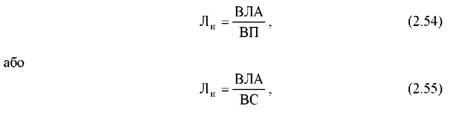 де Лн - норма ліквідності;ВЛА - високоліквідні активи у складі коштів;ВП - сума поточних вкладів у складі коштів;ВС - сума строкових вкладів (депозитів юридичних осіб, вкладів громадян, міжбанківських кредитів).Міжбанківський ринок відіграє важливу роль у забезпеченні умов функціонування грошового ринку. Він є об'єктом державного регулювання, служить механізмом впливу державних органів на діяльність комерційних банків, стан грошово-кредитної і валютної системи і безпосередньо на економіку в цілому. Міжбанківські кредити - одне з основних джерел формування банківських кредитів. Одержання кредитів у інших банках дає можливість банківським установам поповнювати власні кредитні ресурси. Учасниками ринку кредитних ресурсів є національний, комерційні банки, міжбанківські об'єднання, фінансові компанії, біржі та ін. Кожний учасник міжбанківського ринку кредитних ресурсів є водночас кредитором і позичальником. Основним об'єктом взаємного кредитування є розриви у платіжному обороті. Кожен банк самостійно визначає умови видачі і погашення міжбанківського кредиту. Вони ґрунтуються на загальних методах оцінки банку-позичальника як суб'єкта кредитних відносин.Найпоширенішою формою міжбанківського кредиту є кредит, що надається банками один одному на основі кредитних договорів і генеральної угоди про співробітництво на ринку міжбанківського кредиту (короткі гроші).Учасниками міжбанківського ринку кредитних ресурсів є Національний банк України, його регіональне управління, комерційні банки, їхні філії та відділення. Розміщувати й купувати кредитні ресурси на міжбанківському ринку кредитних ресурсів банкові вигідно передусім з двох причин:- комерційні банки, на відміну від суб'єктів господарської діяльності, вирізняються вищою надійністю; - процентна ставка за міжбанківськими кредитами, як правило, нижча від ставки за кредитами суб'єктам економіки.Міжбанківські кредити за складом поділяються на взаємні кредити між комерційними банками та кредитування НБУ комерційних банків. У загальній структурі міжбанківських кредитів переважають взаємні кредити комерційних банків (80-85 %), проте з розвитком банківської системи частка кредитів НБУ зростатиме. Структура фінансових послуг на міжбанківському ринку показана на рис. 4.3.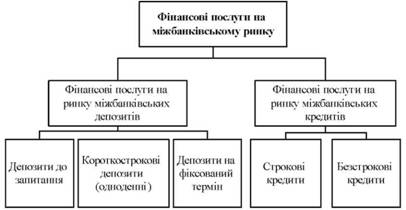 Рис. 4.3.  Структура фінансових послуг на міжбанківському ринку як підсистемаВиокремлюють міжбанківські активні та пасивні кредитні операції: ринок міжбанківських депозитів та ринок міжбанківських кредитів.Міжбанківський кредит є основним джерелом запозичених коштів комерційного банку і слугує для підтримки кредитного потенціалу, поточної ліквідності банку або забезпечення рентабельного вкладення коштів. Міжбанківський кредит має короткостроковий характер, вирізняється оперативністю надання коштів та вищими порівняно з депозитами процентними ставками. Він здійснюється в рамках кореспондентських відносин банків і є дорожчим порівняно з іншими джерелами ресурсного потенціалу банку.Суб'єктами міжбанківського кредиту є міжбанківські об'єднання, комерційні банки або інші кредитні інститути, фінансові компанії та Національний банк України. Ці суб'єкти можуть одночасно бути і в ролі кредитора, і в ролі позичальника. Специфіка міжбанківського кредиту визначається тим, що кошти використовуються не для власних господарських потреб банку, а для надання кредиту клієнтам. Тому міжбан-ківський кредит є формою купівлі-продажу кредитних ресурсів.Для оперативного залучення необхідних додаткових коштів комерційні банки використовують можливості міжбанківського ринку ресурсів, на якому здійснюється продаж грошових коштів, мобілізованих іншими кредитними установами.Міжбанківський кредит - це оперативне за способом залучення коштів, але дороге джерело ресурсів банку. Причини продажу одним комерційним банком іншому банківських ресурсів різноманітні: відсутність належного попиту і вигідного розміщення ресурсів серед своїх клієнтів; необхідність установлення тісніших взаємовідносин між банками; прибутковість цієї операції.Міжбанківські кредити використовуються: для оперативного регулювання ліквідності балансу банку; для надання кредитів вигідним позичальникам.Міжбанківський кредит має такі форми:- міжбанківські позики на основі кредитного договору і на основі генеральної угоди та співробітництва на ринку міжбанківського кредиту;- залишки коштів на кореспондентських рахунках, заброньовані на термін під узгоджений банківський процент (оформляються кредитною угодою);- платіжний кредит у формі овердрафта за кореспондентським рахунком (оформляється договором про встановлення кореспондентських відносин, або спеціальним договором про овердрафт);- централізовані кредити, що надаються для підтримки певних галузей народного господарства через комерційні банки. Вони найменш вигідні для комерційного банку, тому що маржа за ними регулюється НБУ;- переоблік та перезастава цінних паперів у НБУ;- централізовані кредити, що розподіляються на аукціонній основі.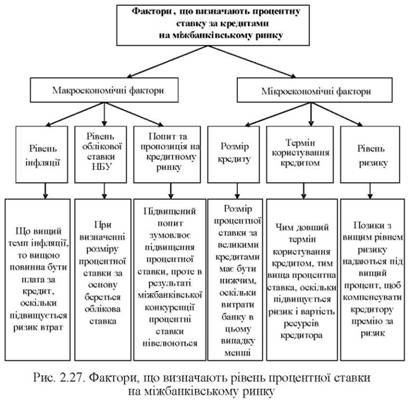 Міжбанківські депозити, які надаються в межах кореспондентських відносин між банками, відіграють роль інструмента налагодження довірливих відносин між банками. Тимчасово вільні кошти у банку виникають через відсутність необхідного попиту на фінансовому ринку або невигідність розміщення кредитних ресурсів серед клієнтів. Міжбанківські депозити пов'язані з активними депозитними операціями банків, тобто вкладанням тимчасово вільних коштів одних банків в інші кредитні установи, у тому числі центральний банк. Унесення депозитів комерційними банками в центральний банк у межах обов'язкових резервів є одним з методів регулювання сукупного грошового обігу країни.Особливості залучення ресурсів на міжбанківському ринку.Банківські ресурси - це сукупність коштів, які є в розпорядженні банків і використовуються ними для проведення активних операцій.Механізм формування ресурсів комерційного банку наведено на рис. 4.4.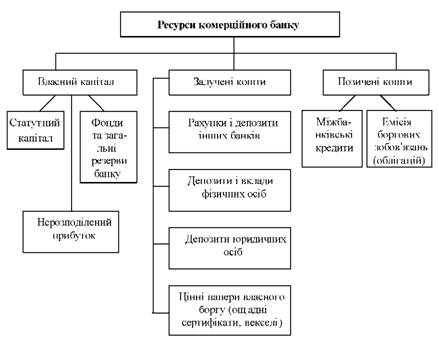 Рис. 4.4. Формування ресурсів комерційних банківВласні ресурси (капітал) комерційного банку є основою для залучення інших ресурсів суб'єктів ринку і необхідною умовою розвитку банку. Але власний капітал має невелику частку в сукупних ресурсах.Одним із джерел поповнення ресурсів банку є міжбанківський кредит, про який ішлося раніше. Кредитними ресурсами торгують фінансово стійкі комерційні банки, в яких завжди є надлишок ресурсів. Ці банки для одержання прибутку прагнуть розмістити вільні ресурси в інших банках. Крім фінансової вигоди банки-кредитори одержують можливість установлення ділових партнерських стосунків. Банкам вигідно розміщувати кредитні ресурси в інших банках порівняно з кредитуванням суб'єктів господарської діяльності, оскільки перші відрізняються більш високою надійністю.Терміни міжбанківських кредитів можуть бути різними - від одного дня до трьох, шести місяців. Процентна ставка за міжбанківськими кредитами, як правило, нижча, ніж за кредитами, наданими господарникам, і пов'язана з обліковою ставкою НБУ.Центральний банк є банком банків, кредитором в останній інстанції, тобто тільки цей банк може задовольнити додаткову потребу економіки в кредитах. Якщо комерційні банки (далі - банки) використали всі можливості для збільшення, або поповнення, своєї ресурсної бази через рефінансування активів на фондовому ринку чи на ринку міжбанківських кредитів, вони звертаються до центрального банку.Економічна сутність кредитів НБУ на макрорівні полягає в тому, що через кредитування банків здійснюється емісія грошей в обіг і розширюється обсяг сукупної грошової маси в економіці. Це створює умови для експансії кредитної діяльності банків.На мікрорівні кредити НБУ сприяють підтриманню банками своєї ліквідності на необхідному рівні, зміні структури їхніх активів на користь позичкових операцій, а також розширенню за необхідності обсягу кредитної допомоги своїм клієнтам.НБУ з урахуванням поточної ситуації на грошово-кредитному ринку застосовує такі механізми рефінансування банків:- операції рефінансування;- надання стабілізаційного кредиту;- операції на відкритому ринку з державними цінними паперами. Операції рефінансування банків НБУ проводить через кількісний або процентний тендер, а також через постійно діючу лінію рефінансування (кредит овернайт).НБУ здійснює рефінансування банків тільки під забезпечення:- державних цінних паперів (облігації внутрішньої державної позики і облігації зовнішньої державної позики України) та інших боргових зобов'язань держави України;- векселів суб'єктів господарської діяльності - резидентів України, що враховані банком за дисконтною ставкою не нижчою, ніж облікова ставка НБУ. Національний банк в окремих випадках може здійснювати рефінансування банків під забезпечення векселів нерезидентів, авальованих іноземними банками з рейтингом не нижчим, ніж "інвестиційний клас";- подвійних складських свідоцтв, що містять складські свідоцтва та заставні свідоцтва (далі - подвійні складські свідоцтва), за умови надання банком кредиту під їх забезпечення;- іпотечних сертифікатів із фіксованою дохідністю;- облігацій підприємств, що вільно обертаються на ринку, або облігацій підприємств з додатковим забезпеченням;- облігацій місцевих позик, що вільно обертаються на ринку.Національний банк здійснює рефінансування банків у таких розмірах від застави:- під забезпечення державних цінних паперів у розмірі 100 % від балансової вартості державних цінних паперів з урахуванням процентів за користування кредитом та пені;- під забезпечення векселів, подвійних складських свідоцтв строком до 14 днів у розмірі до 80 % від балансової вартості врахованих векселів або подвійних складських свідоцтв, строком до 365 днів - у розмірі до 70 % з урахуванням процентів за користування кредитом, пені та збитків;- під забезпечення іпотечних сертифікатів із фіксованою дохідністю строком на 14 днів у розмірі до 30 % від суми кредиту, наданого банком позичальнику, строком до 365 днів - у розмірі до 20 % з урахуванням процентів за користування кредитом, пені та збитків;- під забезпечення облігацій підприємств, облігацій місцевих позик строком до 14 днів у розмірі до 70 % від їх балансової вартості, строком до 365 днів - у розмірі до 60 % з урахуванням процентів за користування кредитом, пені та збитків.НБУ може кредитувати через відповідні механізми рефінансування, якщо банк додержується таких вимог:- має ліцензію Національного банку на здійснення відповідних банківських операцій і письмовий дозвіл, у тому числі за операціями з валютними цінностями та з цінними паперами за дорученням клієнтів або від свого імені;- строк діяльності - не менше ніж один рік після одержання ліцензії Національного банку на здійснення банківських операцій і відповідного письмового дозволу;- має активи, які можуть бути прийняті Національним банком у заставу [крім кредиту овернайт (бланкового)];- виконує такі нормативи: мінімального розміру регулятивного капіталу (НІ), адекватності основного капіталу (Н3), максимального розміру кредитного ризику на одного контрагента (Н7);- сформував резерв для відшкодування можливих втрат за кредитними операціями в повному обсязі відповідно до встановлених вимог;- здійснює своєчасне погашення одержаних від Національного банку кредитів та сплачує проценти за користування ними;- є учасником інформаційної системи міжбанківського кредитного ринку.У разі невиконання банком умов кредитного договору щодо своєчасного погашення заборгованості за наданим кредитом шляхом рефінансування та (або) процентів за користування ним Департамент монетарної політики повідомляє відповідному територіальному управлінню, в якому обслуговується кореспондентський рахунок банку-позичальника, про застосування переважного і безумовного права щодо списання в безспірному порядку всієї заборгованості з кореспондентського рахунка цього банку.Якщо через брак коштів на кореспондентському рахунку неможливо стягнути суму заборгованості, то протягом 10 днів з дня виникнення простроченої заборгованості Національний банк має право також реалізувати предмет застави. Порядок та (або) черговість застосування конкретного виду задоволення вимог Національного банку мають передбачатися в кредитному договорі, що укладається з банком.З метою вирівнювання тимчасових коливань ліквідності банківської системи, "тонкого" регулювання грошово-кредитного ринку НБУ запроваджує постійно діючу лінію рефінансування, що є гнучким механізмом короткострокового (миттєвого) підтримання ліквідності банку. Кредит через лінію рефінансування надається строком на один робочий день (кредит овернайт).Кредити овернайт надаються за щодня оголошуваною НБУ процентною ставкою і за умови укладення між банком і НБУ генеральної кредитної угоди. Кошти від кредиту перераховуються в день одержання НБУ заявки від банку.НБУ може надавати банкам кредит овернайт під забезпечення державними цінними паперами та без забезпечення (бланковий).НБУ може надавати стабілізаційний кредит банку, який переведений у режим фінансового оздоровлення або який узяв на себе борг банку, що перебуває у режимі фінансового оздоровлення, за наявності його клопотання та висновків відповідного територіального управління НБУ. Стабілізаційний кредит може надаватися банку лише за умови його забезпечення заставою: високоліквідними активуми банку -позичальника або гарантією чи порукою іншого фінансово стабільного банку чи фінансової установи. Стабілізаційний кредит НБУ має цільове призначення і для кредитних операцій комерційного банку не використовується.Пряме peno - це кредитна операція, що ґрунтується на двосторонній угоді між НБУ та банком про купівлю НБУ державних цінних паперів із портфеля банку або іноземної валюти з дальшим зобов'язанням банку викупити ці державні цінні папери або іноземну валюту за обумовленою ціною на обумовлену дату.Зворотне peno - це депозитна операція, що ґрунтується на двосторонній угоді між НБУ та банком про продаж НБУ зі свого портфеля державних цінних паперів з одночасним зобов'язанням зворотного їх викупу в банків за обумовленою ціною на обумовлену дату.Банки, які потребують підтримання своєї короткострокової ліквідності, можуть звертатися до НБУ щодо здійснення операцій прямого peno. Для участі в операціях peno банки повинні додержуватись умов щодо їх рефінансування НБУ.